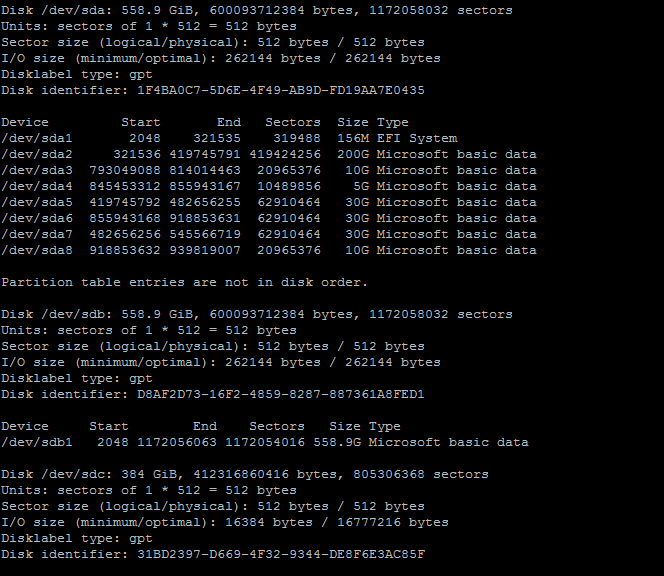 \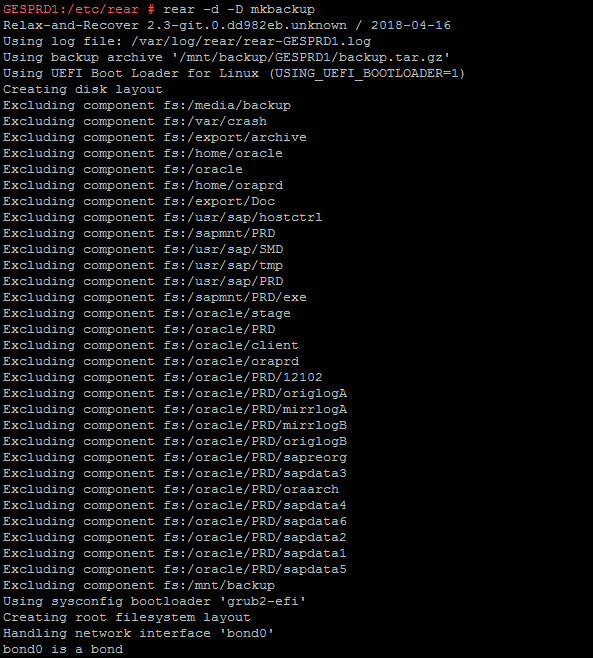 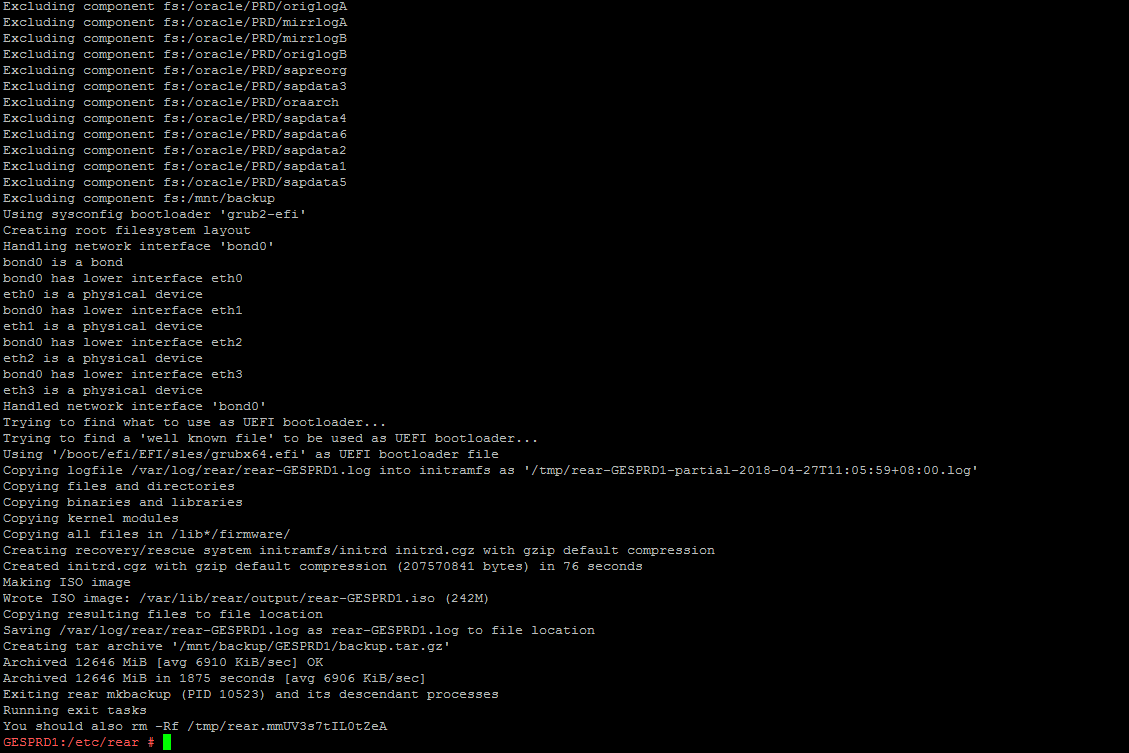 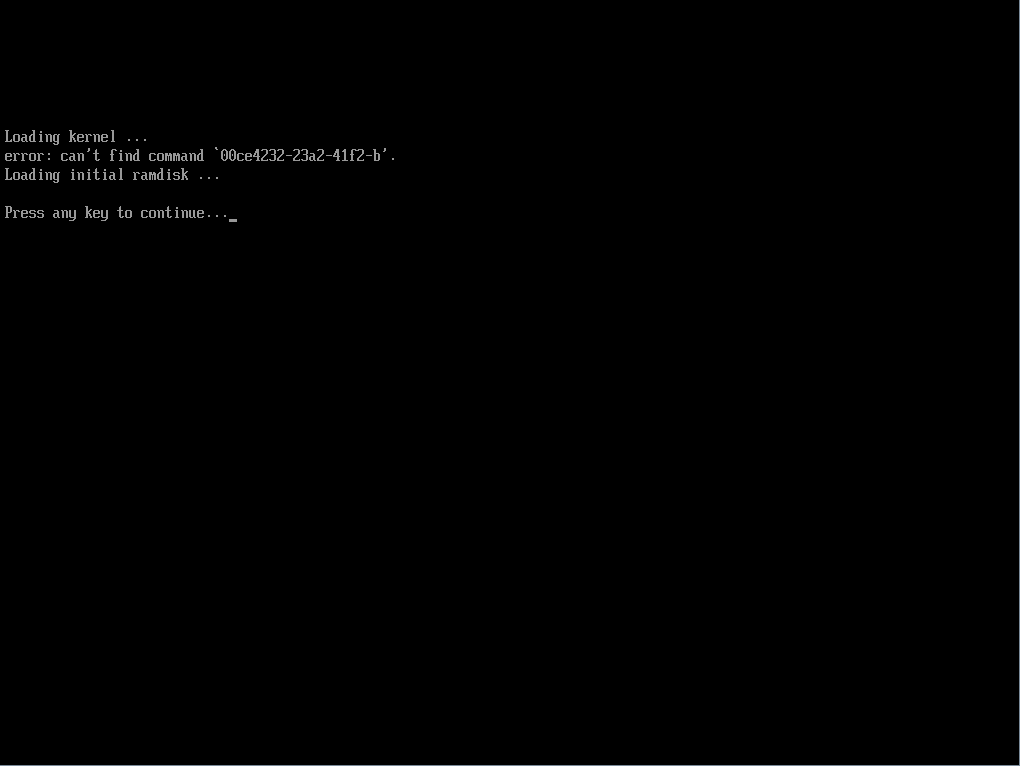 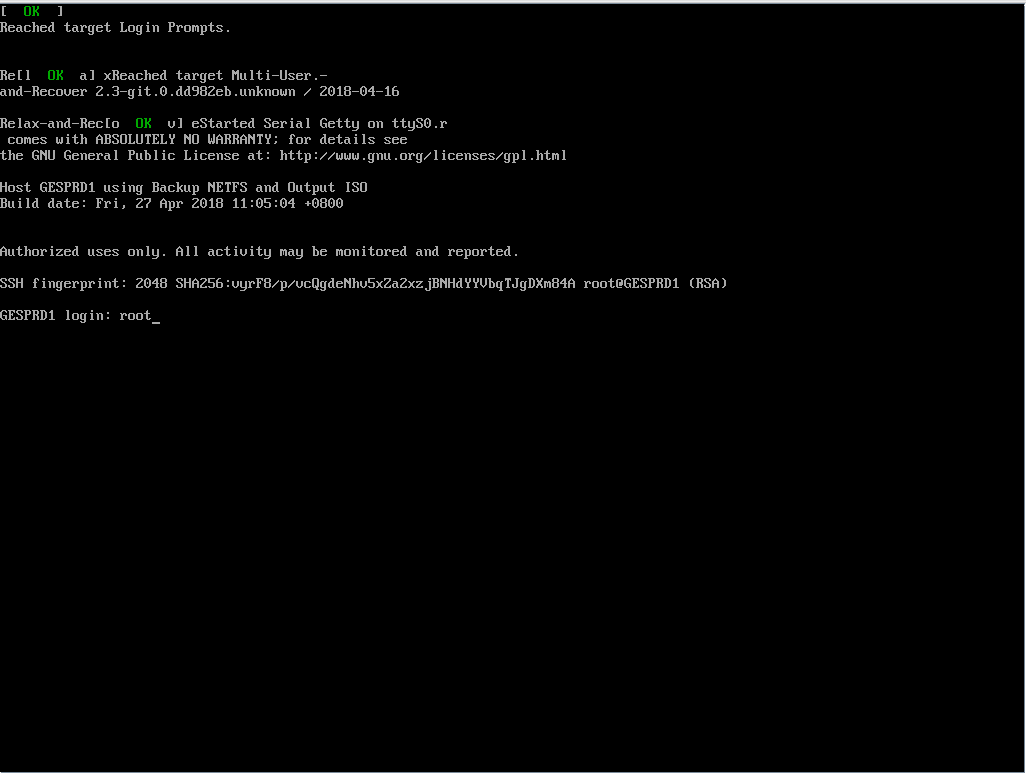 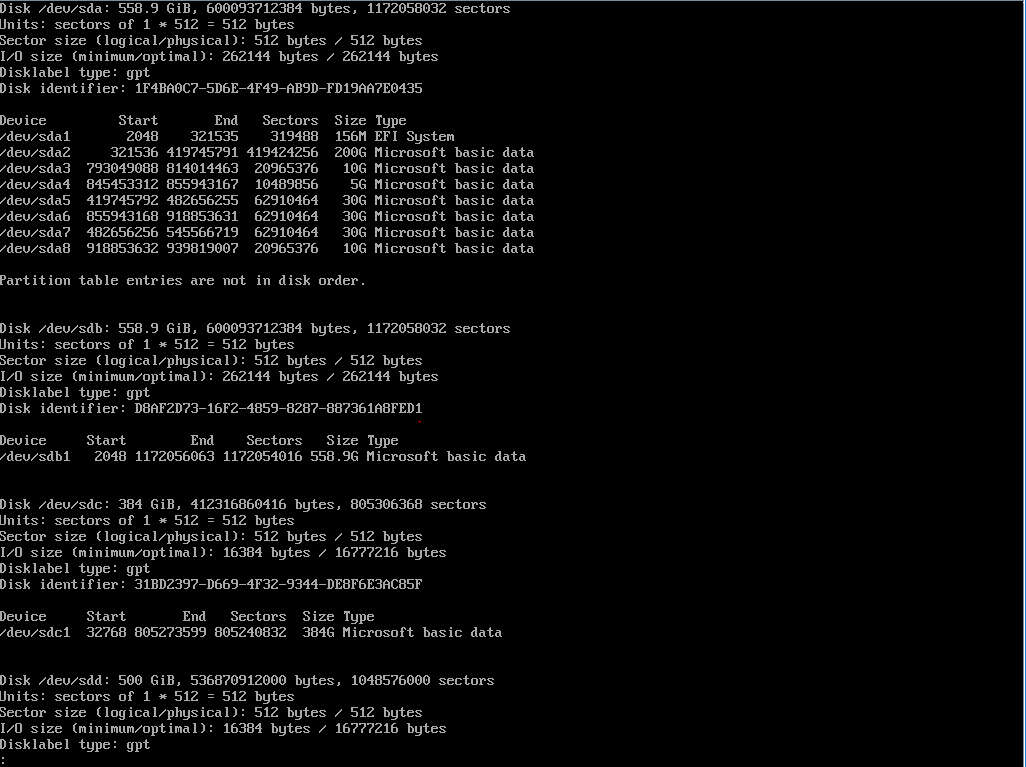 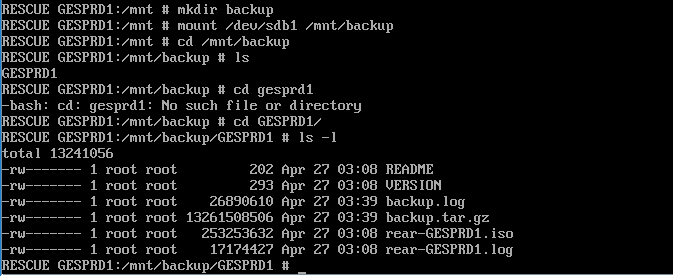 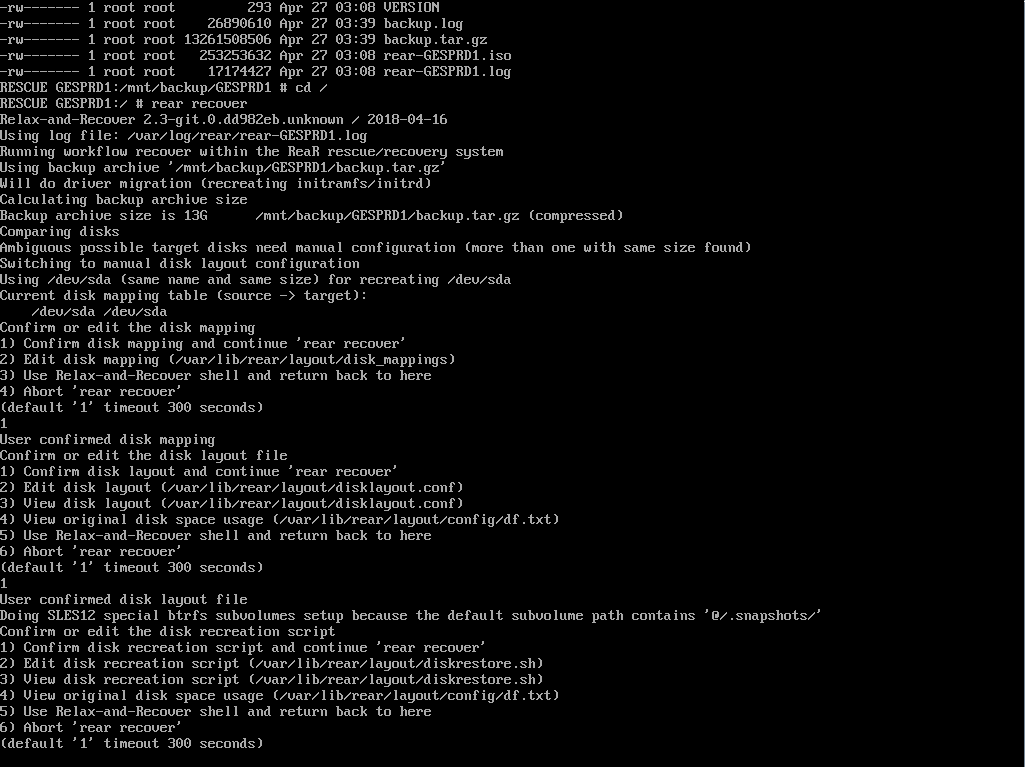 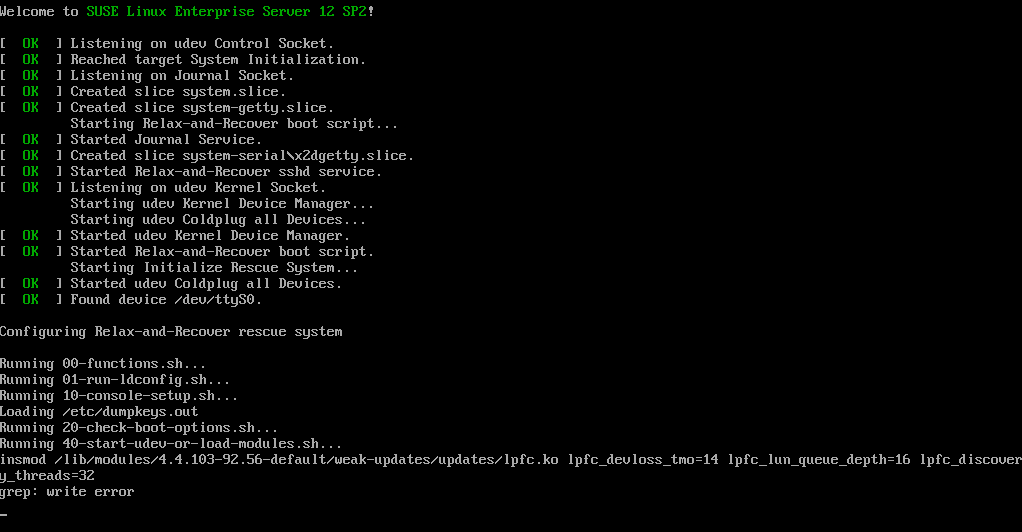 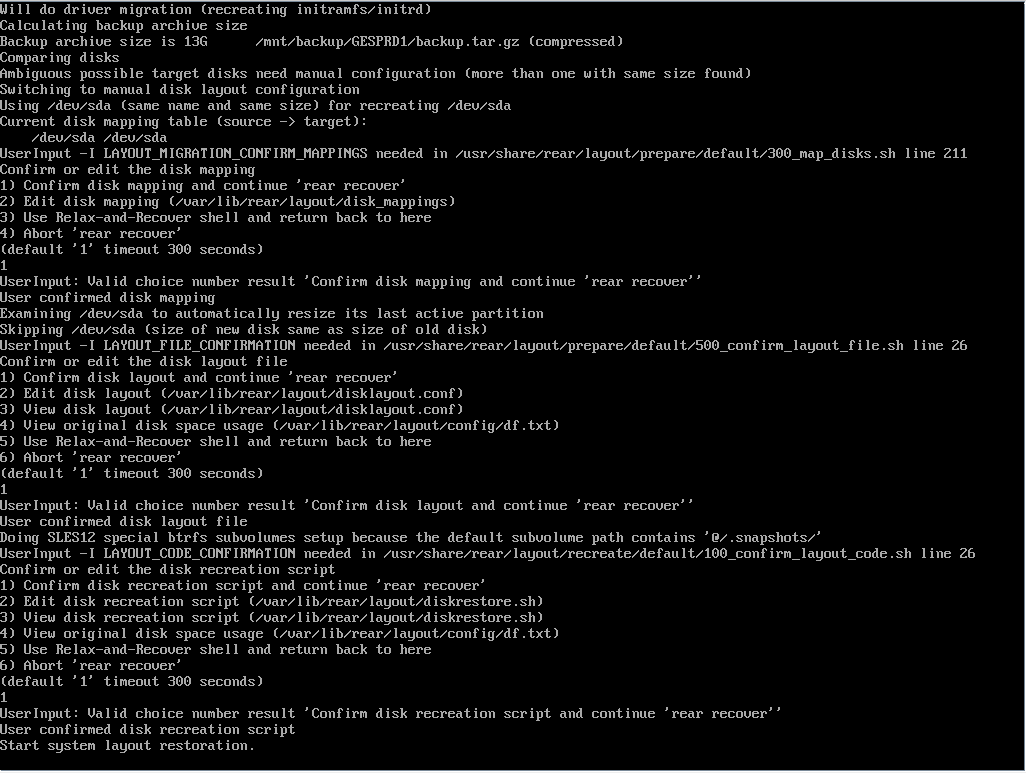 